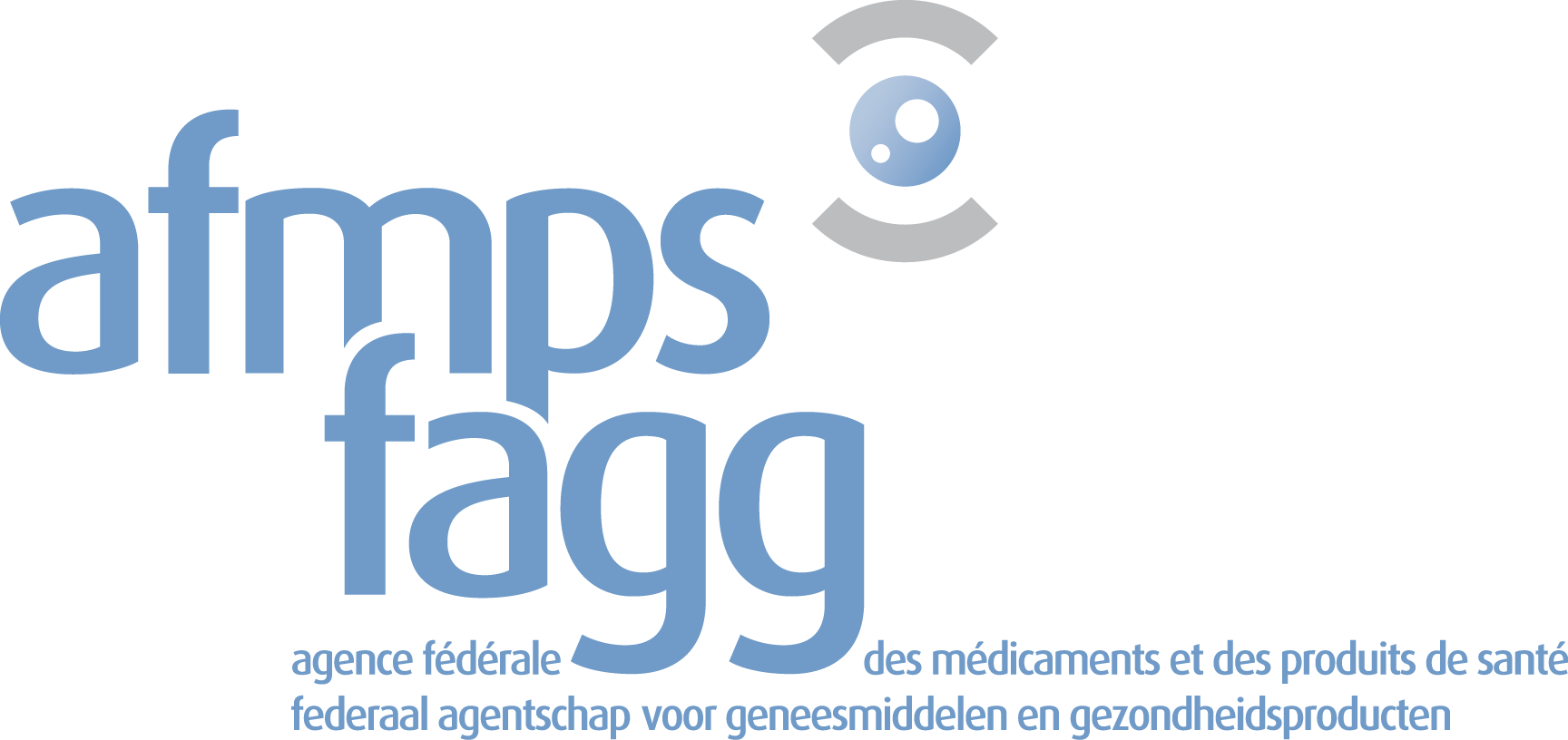 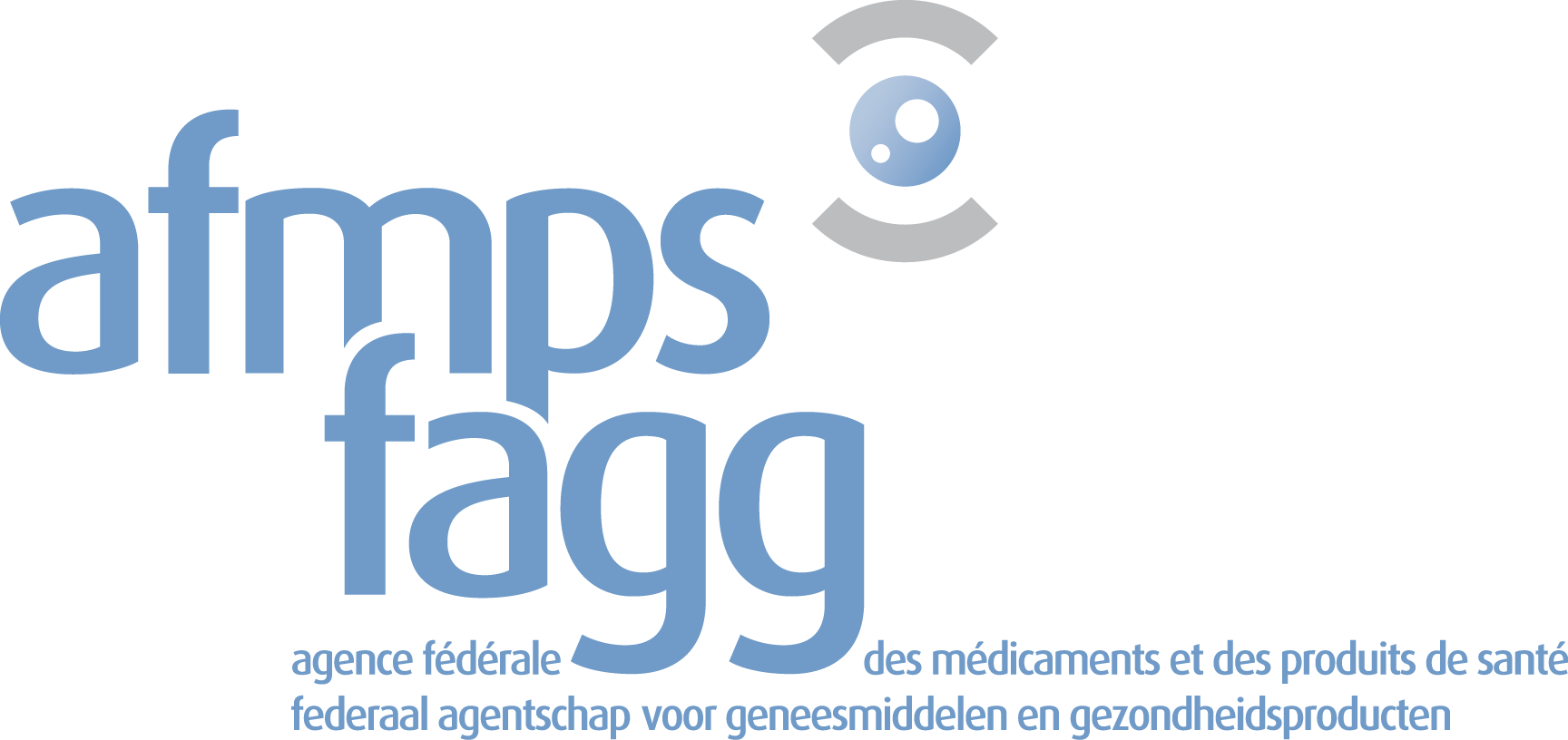 Renseignements pratiques :EEE = Espace économique européenle document complété et les annexes sont à adresser à : eudragmdp@fagg-afmps.be demande d'autorisation : la dernière mise à jour du document est disponible sur le site de l’AFMPS : http://www.afmps.be Signature électronique qualifiée : plus d'informations sur le site web du Service Public Fédéral Economie. Les personnes qui ne peuvent pas signer électroniquement doivent envoyer un scan du formulaire de demande signé par e-mail ainsi que le formulaire de demande original par courrier à l'AFMPS.Identification du demandeur :Motif de la demande :nouvelle demande	changement de la dénomination de la firme	changement d'adresse du siège social	changement d'adresse du siège administratifagrément de nouvelles installations	modification des installations agréées	changement d'adresse d'un ou des lieux d'opération placé(s) sous la responsabilité du demandeur	changement d’adresse d’un ou des lieux d’opération placé(s) sous la responsabilité d’un sous-traitant (société tierce)     suppression de l’autorisation (WDA)	autres (préciser le(s) motif(s) de la demande de modification de l'autorisation) :	………………………………………………………………………………………………………………………………………………………………………………………	………………………………………………………………………………………………………………………………………………………………………………………	………………………………………………………………………………………………………………………………………………………………………………………Médicaments concernés par la demande :Médicaments avec une autorisation de mise sur le marché dans un/des pays de l’EEEMédicaments sans autorisation de mise sur le marché dans l’EEE et destinés au marché de l’EEEPréciser siIl s’agit des médicaments destinés aux essais cliniques chez l’homme Il s’agit des médicaments concernés par des programmes d’usage compassionnel ou médicaux d’urgenceMédicaments sans autorisation de mise sur le marché dans l’EEE et destinés à l’exportationPréciser, le cas échéant, siLes médicaments exportés sont conservés dans un entrepôt placé sous l’autorité des douanesActivités concernées par la demande :AcquisitionStockageLe cas échéant, préciser :Les (ou une partie des) médicaments sont stockés pour d’autres firmes titulaires d’une autorisationApprovisionnement (distribution de médicaments à destination de l’EEE)Le cas échéant, préciser :Grossiste-répartiteur (article 100 de l’Arrêté Royal du 14 décembre 2006)Exportation (distribution de médicaments à destination de pays tiers)Caractéristiques spécifiques des médicaments concernés par la demande :Médicaments à usage humain (*) Médicaments à usage vétérinaire (*)Médicaments destinés aux essais cliniques chez l’hommeMédicaments stupéfiants ou psychotropesMédicaments dérivés du sangMédicaments immunologiquesProduits radiopharmaceutiques (incluant les kits de radionucléides)Gaz médicauxProduits de la chaîne du froid (nécessitant des conditions de stockage à basse température)Préciser 		 congélateur (température de conservation : ………… °C)		 2°C – 8°C		 autres (à préciser : ……………………………………………………)Les (ou une partie des) médicaments font l’objet d’une importation/distribution parallèle (Arrêté Royal du 19 avril 2001 relatif à l'importation parallèle des médicaments à usage humain et à la distribution parallèle des médicaments à usage humain et à usage vétérinaire)Stockage d’échantillons médicaux uniquementStockage d’échantillons de référenceStockage d’intermédiaires de fabrication (produits semi-finis)(*)	Les autorisations relatives à la distribution des médicaments sont différentes selon qu’il s’agisse d’une autorisation relative à la distribution des médicaments à usage humain ou de médicaments à usage vétérinaire. Cela signifie que si les deux catégories de médicaments sont concernées, deux autorisations de distribution sont donc concernées et pourront être délivrées.documents à annexer :	copie des statuts officiels tels que publiés au Moniteur belge 	plan détaillé du bâtiment avec indication de tous les locaux et zones	liste des procédures relatives aux obligations des distributeurs en grosdéclaration attestant que le demandeur remplit les obligations énoncées à l’article 101 du règlement (UE) 2019/6 relatif aux médicaments vétérinaires 	note explicative du projet	change control document	le cas échéant, calendrier des travauxliste des médicaments (ou catégories de médicaments) concernéscontrat avec la personne responsable de la distribution, avec son horaireorganigramme fonctionnelsi stockage de médicaments pour des tiers : contrat avec le donneur d’ordre	le cas échéant, autorisation de distribution délivrée par les autorités du(des) pays membre(s) de l'EEE où s'effectue le stockageprocès-verbal de la dernière assemblée générale de la sociétéRemarque :Si certains documents mentionnés ci-dessus n'ont pas été annexés à la demande d’autorisation introduite auprès de l’AFMPS parce qu'ils n'ont pas subi de modifications depuis la précédente demande et restent d'application, préciser les documents concernés :	- ……………………………………………………………………………………………………	- ……………………………………………………………………………………………………	- ……………………………………………………………………………………………………	- ……………………………………………………………………………………………………	- ……………………………………………………………………………………………………	- ……………………………………………………………………………………………………documents facultatifs :	liste des équipements utilisés dans le cadre des activités à exercer	si distribution en gros de médicaments avec obligation de service public (grossiste-répartiteur pour les médicaments à usage humain): description de la région qui sera desservieautres documents éventuels (à préciser : ………………………………………………………………………………)Fait àDateNom et prénomQualitéSignature électronique qualifiée de la personne autorisée à signer cette demande selon les statuts publiés au Moniteur Belge Signature électronique qualifiée de la personne autorisée à signer cette demande selon les statuts publiés au Moniteur Belge 